第三课 起床  Lesson 3 Getting out of bedHomework: Write at least twice Chinese characters above.对话 (Dialogues): 妈妈：小明，起床啦？小明：妈，麦克怎么还睡呢！该起床了吧？妈妈：嘘，你别吵，今天是周末，让他多睡一会儿吧。小明：啊？！还睡！您看，都快十点了。妈妈：他还有时差呢，你先吃早饭吧。小明：好吧。小明：妈，我下楼打会儿球。妈妈：你去吧，早点儿回来。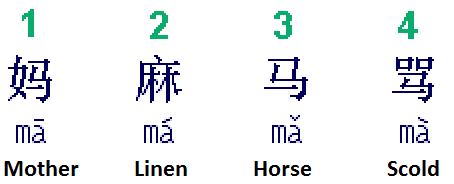 How to write Chinese characters? Two basic rules: 1) Top before bottom 2) Left before rightHow to write Chinese characters? Two basic rules: 1) Top before bottom 2) Left before right中文 (Chinese)拼音 (Pinyin)拼音 (Pinyin)英文 (English)英文 (English)一 二 三 四 五 六 七 八 九 十yī' èr sān sì wǔ liù qī bā jiǔ shíyī' èr sān sì wǔ liù qī bā jiǔ shíone two three four five six seven eight nine tenone two three four five six seven eight nine ten爸爸bà bà  bà bà  DadDad妈妈mā ma mā ma MomMom小明xiǎo míngxiǎo míngLittle + Bright => XiaomingLittle + Bright => Xiaoming麦克mài kèmài kèWheat + overcome => MikeWheat + overcome => Mike起qǐqǐStart or Get upStart or Get up床chuángchuángBedBed啦lalaFinal particleFinal particle起床啦?!qǐ chuáng laqǐ chuáng laGet out of bed?!Get out of bed?!怎么zěn mezěn meWhy and how?Why and how?还háiháiStill or not yetStill or not yet睡shuìshuìSleepSleep呢neneQuestion particle or just particleQuestion particle or just particle怎么还睡呢！zěn me hái shuì ne!zěn me hái shuì ne!How come he is still sleeping!How come he is still sleeping!该gāigāiShould / ought toShould / ought to了lelePast tense marker / finishedPast tense marker / finished吧babaQuestion marker or just a particle with a command toneQuestion marker or just a particle with a command tone该起床了吧?gāi qǐ chuáng le ba?gāi qǐ chuáng le ba?Get up, right? (Or He should be up by now？)Get up, right? (Or He should be up by now？)嘘xūxūHiss / Shhh / shushHiss / Shhh / shush你nǐnǐYouYou我wǒwǒII他 / 她tā / tātā / tāHe / SheHe / She您nínnínYou ( with respectful tone)You ( with respectful tone)别biébiéDo not / leaveDo not / leave吵chǎochǎoNoise / quarrelNoise / quarrel别吵!bié chǎobié chǎoDon't be so loud! (Or knock it off!)Don't be so loud! (Or knock it off!)今天jīn tiānjīn tiānCurrent + Day = > TodayCurrent + Day = > Today明天míng tiānmíng tiānBright + day => TomorrowBright + day => Tomorrow是shìshìBe or am/is/areBe or am/is/are周末zhōu mòzhōu mòWeek + End => WeekendWeek + End => Weekend今天是周末。jīn tiān shì zhōu mòjīn tiān shì zhōu mòToday is the weekend.Today is the weekend.让ràngràngLetLet多duōduōMany / MuchMany / Much儿ererSuffix for nouns / sonSuffix for nouns / son一会儿yī huǐ eryī huǐ erIn a moment / awhileIn a moment / awhile让他多睡一会儿吧!?ràng tā duō shuì yī huǐ er baràng tā duō shuì yī huǐ er baLet him sleep a little longer, right!?Let him sleep a little longer, right!?啊 ?!aaAh?! What?! (Particle showing question)Ah?! What?! (Particle showing question)看kànkànLook / seeLook / see都dōudōuEntirelyEntirely快kuàikuàiQuick / almost / nearlyQuick / almost / nearly十点shí diǎnshí diǎn10 o’clock10 o’clock您看，都快十点了。nín kàn, dōu kuài shí diǎn lenín kàn, dōu kuài shí diǎn leYou see, almost ten o'clock.You see, almost ten o'clock.有yǒuyǒuhavehave时差shí chāshí chāTime + Difference => Jet lagTime + Difference => Jet lag他还有时差呢!tā hái yǒu shí chā ne!tā hái yǒu shí chā ne!He still has jet lag!He still has jet lag!先xiānxiānGo firstGo first吃chīchīeateat早饭zǎo fànzǎo fànMorning + Rice => BreakfastMorning + Rice => Breakfast你先吃早饭吧。nǐ xiān chī zǎo fàn banǐ xiān chī zǎo fàn baYou have breakfast first.You have breakfast first.好吧!hǎo bahǎo baOk!Ok!下楼xià lóuxià lóuGo downstairsGo downstairs打dǎdǎPlay / fight / beatPlay / fight / beat球qiúqiúBallsBalls我下楼打会儿球。wǒ xià lóu dǎ huì er qiúwǒ xià lóu dǎ huì er qiúI‘m going downstairs to play awhile the ball.I‘m going downstairs to play awhile the ball.来láiláiComeCome去qùqùGoGo你去吧!nǐ qù banǐ qù baGo ahead!Go ahead!早点儿zǎo diǎn erzǎo diǎn erEarly + point + suffix => EarlierEarly + point + suffix => Earlier回来huí láihuí láiReturn + come => Come backReturn + come => Come back早点儿回来。zǎo diǎn er huí láizǎo diǎn er huí láiCome back earlier. (or Don't be too long.)Come back earlier. (or Don't be too long.)